PROSEDUR CEK BAE WA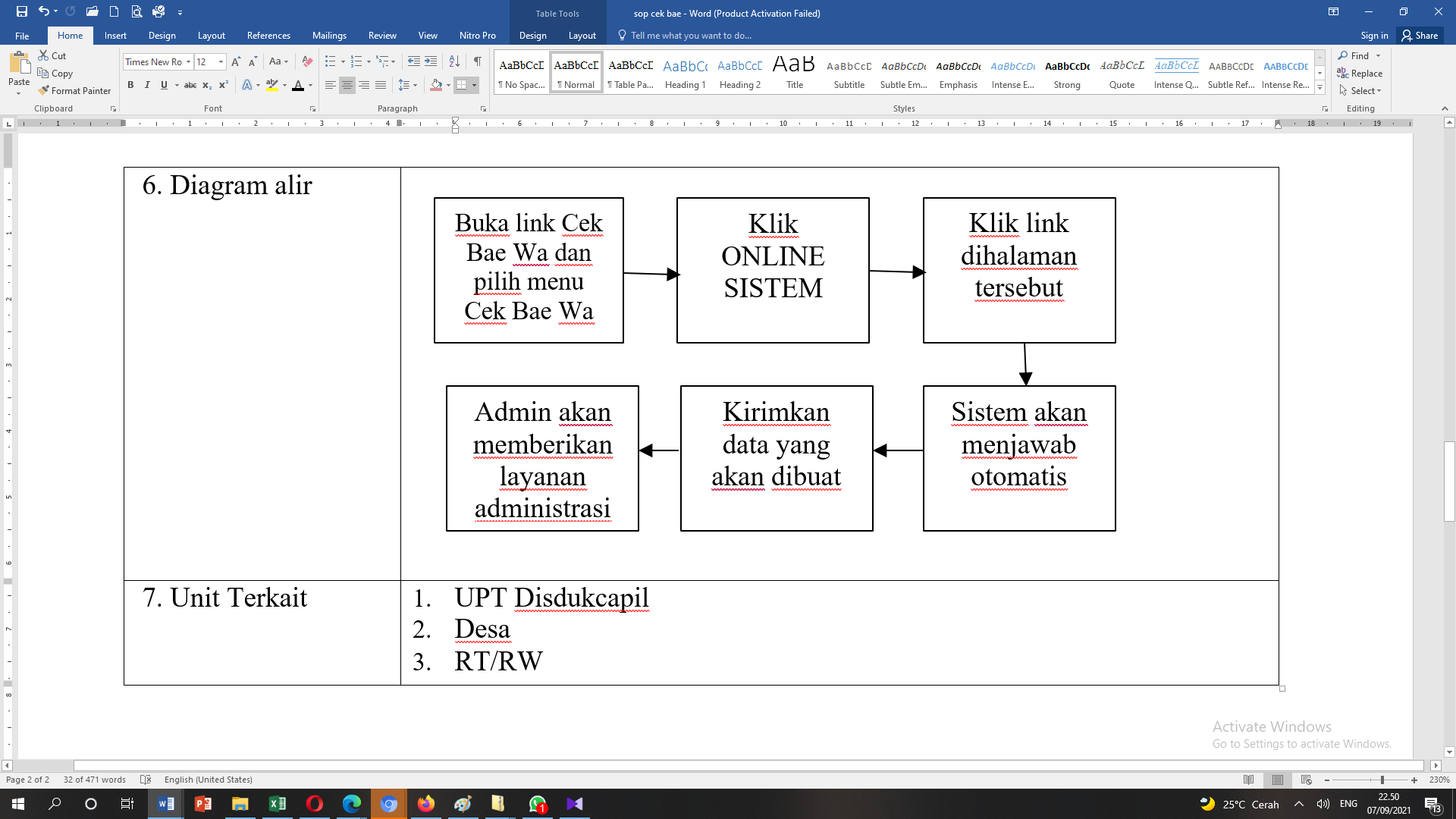 Langkah-langkah:Warga yang membutuhkan informasi terkait persyaratan adminduk dapat membuka link CEK BAE WA di https://kecamatanleuwiliang.bogorkab.go.id ( 1 menit)Pilih menu CEK BAE WA ( 1 menit)Klik ONLINE SISTEM ( 1 menit)Lalu Klik link yang tercantum dihalaman tersebut ( 1 menit)Sistem akan menjawab otomatis dengan kata: TERIMAKASIH SUDAH MENGGUNAKAN LAYANAN CEK BAE WA.SALAM SEHAT UNTUK KITA SEMUA.SILAHKAN ISI FORMAT PERMOHONAN “( 1 menit)Lalu kirimkan data yang akan dibuat contoh:KTP ( NOMOR NIK ) PENGAJUAN BARU/RUSAK/HILANG  (2 menit)Maka sistem akan membalas silahkan ambil keterangan KTP sementara dengan jadwal yang sudah ditentukan (2 menit)Admin CEK BAE WA akan memberikan layanan administrasi setiap hari kerja dengan jam oprasional dari 7.30 s.d 15.00 WIB